                          Home Learning with Dovecote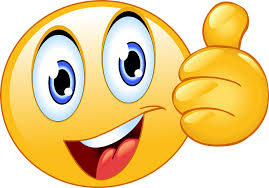 Dovecote Home Learning Resources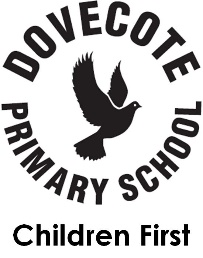 Year 5Spring 2English(Reading, Writing, SPAG/Phonics)Writing- How to write a postcard using informal languageSPAG- Spelling Punctuation and Grammar	Lesson One – To explore simple and compound sentences (thenational.academy)Lesson Two- To revise our understanding of simple and compound sentences (thenational.academy)Shared Reading –Lesson One - To develop reading for pleasure through personal reflection (thenational.academy)Lesson Two - To develop reading for pleasure through discussion of favourite characters (thenational.academy)Lesson Three - To develop reading for pleasure through book recommendations (thenational.academy)Lesson Four - To develop reading for pleasure through book recommendations (thenational.academy)English Writing – Lesson One - To learn about Maori culture (thenational.academy)Lesson Two - To investigate suffixes (-ify -ise) (thenational.academy)Lesson Three -To revise simple, compound and complex sentences (thenational.academy)Lesson Four - To develop an understanding of the main characters in a film (thenational.academy) Please also log onto Spelling Shed to access the new spelling homework words. MathsMultiplication and DivisionLesson One - Using bar models to represent known times tables (thenational.academy)Lesson Two -Understanding that multiplication and division are inverse operations (thenational.academy)Lesson Three -Using the inverse operation to find missing numbers (thenational.academy)Lesson Four - Recalling multiplication and division facts (thenational.academy)You can also log on to My Maths for additional challenges.SciencePlant lifecyclesLesson One - What conditions could we change to investigate the growth of a plant? (thenational.academy)Lesson Two - What are the parts and functions of a plant? (thenational.academy)Lesson Three - What are the parts and functions of a flower? (thenational.academy)PSHE / JIGSAWEmotional WellbeingLesson One - Life is all about balance (thenational.academy)Lesson Two - Food, glorious food! (thenational.academy)GeographyGeography – Mountains, volcanoes and EarthquakesLesson One - What is the earth made of? (thenational.academy)Lesson Two - What are fold mountains? (thenational.academy)Lesson Three - How are volcanoes made? (thenational.academy)PEYogahttps://www.youtube.com/user/CosmicKidsYoga